First and Last NameUniversity TitleUniversity Departmentemail@southalabama.eduP: (251) 000-0000F: (251) 000-0000—University of South AlabamaOffice Location0000 Street AddressMobile, AL 36688southalabama.edu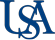 First and Last NameUniversity TitleUniversity Departmentemail@southalabama.eduP: (251) 000-0000F: (251) 000-0000—University of South AlabamaOffice Location0000 Street AddressMobile, AL 36688southalabama.edu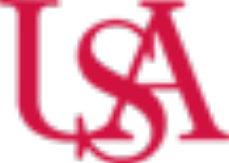 